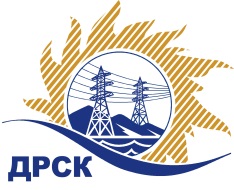 Акционерное Общество«Дальневосточная распределительная сетевая  компания»ПРОТОКОЛ № 187/УЭ-Рзаседания Закупочной комиссии по рассмотрению заявок по открытому запросу предложений на право заключения Договора на оказание услуг Экспертное обследование и определение возможности продления срока безопасной эксплуатации грузоподъемных механизмов, применяемых на ОПО филиала "ПЭС" Способ и предмет закупки: открытый запрос предложений на право заключения Договора на оказание услуг Экспертное обследование и определение возможности продления срока безопасной эксплуатации грузоподъемных механизмов, применяемых на ОПО филиала "ПЭС", закупка 251 р. 9 ГКПЗ 2016ПРИСУТСТВОВАЛИ:   члены постоянно действующей Закупочной комиссии 2-го уровня.ВОПРОСЫ, ВЫНОСИМЫЕ НА РАССМОТРЕНИЕ ЗАКУПОЧНОЙ КОМИССИИ: О рассмотрении результатов оценки заявок Участников О признании заявок соответствующими условиям запроса предложений О предварительной ранжировке заявокО проведении переторжкиРЕШИЛИ:По вопросу № 11. Признать объем полученной информации достаточным для принятия решения. 2.Утвердить цены, полученные на процедуре вскрытия конвертов с заявками участников запроса предложений:По вопросу № 2Признать заявки ООО «Дальтэкс» (690091, г. Владивосток, ул. Алеутская (25 октября), 45 А), ООО «РЦ ДИС» (690001, г. Владивосток, ул. Карла Либкнехта, 3а) соответствующими условиям запроса предложений и принять их к дальнейшему рассмотрению.По вопросу № 31. Утвердить предварительную ранжировку заявок:По вопросу № 41. Провести переторжку.1.1 Допустить к участию в переторжке заявки следующих участников: ООО «Дальтэкс» (690091, г. Владивосток, ул. Алеутская (25 октября), 45 А), ООО «РЦ ДИС» (690001, г. Владивосток, ул. Карла Либкнехта, 3а) 1.2  Определить форму переторжки: заочная;1.3  Назначить переторжку на 18.01.2015 г. до 09:00 час. (местного времени); 1.4  Место проведения переторжки: г. Благовещенск, ул. Шевченко, 281.5 Ответственному секретарю Закупочной комиссии уведомить участников, приглашенных к участию в переторжке, о принятом комиссией решении.Коротаева Т.В.27-205г. Благовещенск«15» января 2016г.№п/пНаименование Участника закупки и его адресЦена заявки на участие в закупке без НДС, руб.1ООО «Дальтэкс» (690091, г. Владивосток, ул. Алеутская (25 октября), 45 А)609 000,002ООО «РЦ ДИС» (690001, г. Владивосток, ул. Карла Либкнехта, 3а)593 540,17Место в предварительной ранжировкеНаименование участника и его адресЦена заявки на участие в закупке без НДС, руб.Балл по неценовой предпочтительности1 местоООО «РЦ ДИС» (690001, г. Владивосток, ул. Карла Либкнехта, 3а)593 540,17 1,62 местоООО «Дальтэкс» (690091, г. Владивосток, ул. Алеутская (25 октября), 45 А)609 000,00 0Ответственный секретарь Закупочной комиссии 2 уровня АО «ДРСК» ____________________М.Г. Елисеева